Ann Owens Activity Centre April 2018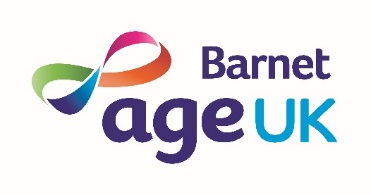 Age UK Barnet, Ann Owens Centre, Oak Lane, East Finchley, London, N2 8LT		Tel: 020 8432 1415All activities may be subject to change.10 – 1111 – 1212.30 – 1.301.30 – 3Tuesday 3rdTea & ChatGentle ExerciseLunch ClubBingoThursday 5th Tea & ChatGentle ExerciseLunch ClubQuizFriday 6th Tea & ChatGentle ExerciseLunch ClubBingoTuesday 10thTea & ChatGentle ExerciseLunch ClubMichelle and her talented music pupils will entertainThursday 12thTea & ChatGentle ExerciseLunch ClubMusical Afternoon:  Diane Aidenbaum - violinFriday 13thTea & ChatGentle ExerciseLunch ClubHoy: A fun, simple game, similar to bingoTuesday 17thTea & ChatGentle ExerciseLunch ClubQuizThursday 19thTea & ChatGentle ExerciseLunch ClubGames Afternoon: Dominoes, cards, scrabble and moreFriday 20thTea & ChatGentle ExerciseLunch ClubQuizTuesday 24thTea & ChatGentle ExerciseLunch ClubJoin us for our monthly singalong Thursday 26th Tea & ChatGentle ExerciseArts Depot lunch 1pmBingoFriday 27thTea & ChatGentle ExerciseLunch ClubGames afternoon